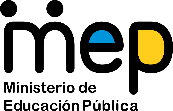 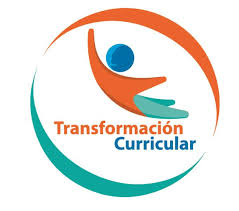 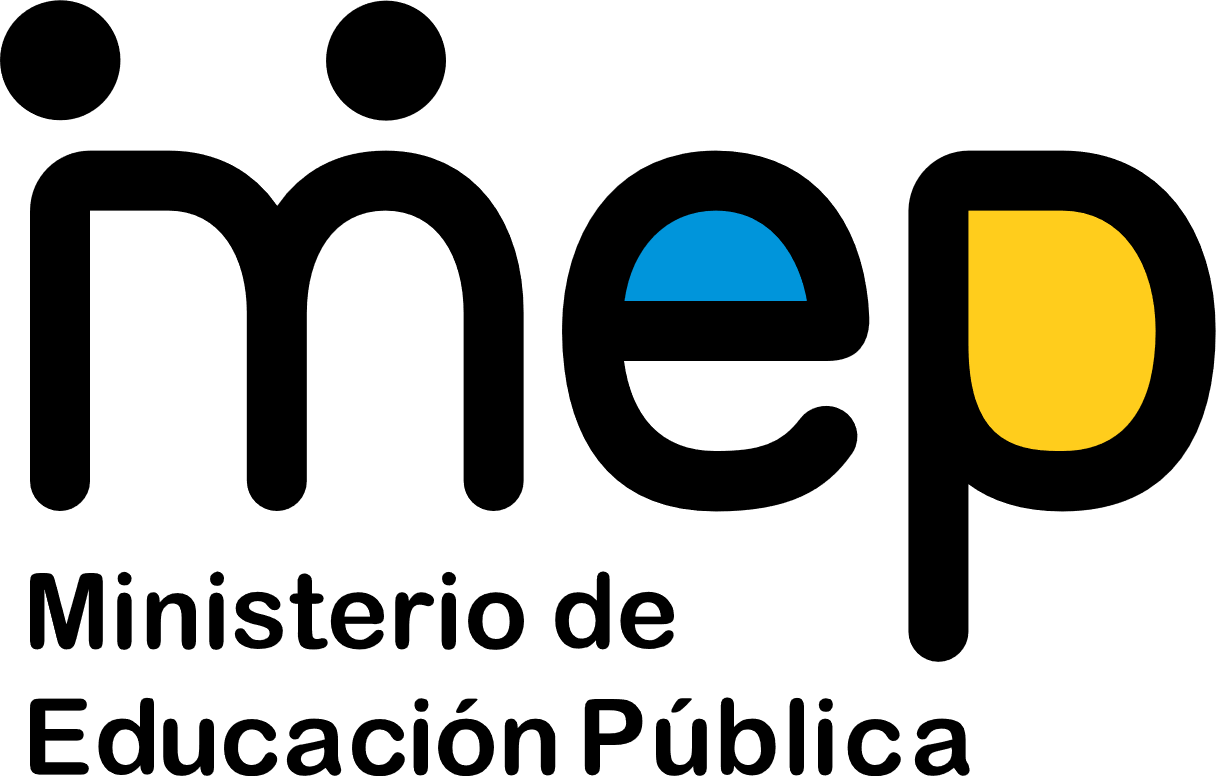 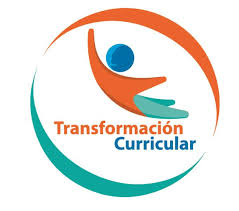 Guía de trabajo autónomo (plantilla) El trabajo autónomo es la capacidad de realizar tareas por nosotros mismos, sin necesidad de que nuestros/as docentes estén presentes. Un abrazo desde la distancia, un gusto acercarnos de esta forma a ustedes, atendiendo las indicaciones de las autoridades para que podamos cuidarnos entre todos. En esta ficha de trabajo, el estudiantado encontrara el abordaje de los contenidos curriculares referidos a “los principales legados culturales que las civilizaciones del mundo antiguo en Egipto y Mesopotamia aportaron al desarrollo de la humanidad.”.Me preparo para hacer la guía 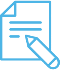 Pautas que debo verificar antes de iniciar mi trabajo.Voy a recordar lo aprendido en clase. A continuación, lea la siguiente lectura, subraye en ella aquellos componentes clave, que hagan referencia a legados culturales de las civilizaciones egipcia y mesopotámica.Ahora que has leído con detalla los textos anteriores, contesta las siguientes preguntas:¿Cuáles fueron los principales legados de Mesopotamia para el desarrollo de la humanidad?¿Cuáles fueron los principales legados de Egipto para el desarrollo de la humanidad?A criterio personal, ¿consideras qué los legados de estas civilizaciones son importantes hoy en día? Justifica tu respuesta**Si requieres ayuda puedes ayudarte con algún libro de texto, tus notas de clase o alguna página especializada en internet** Fase de acercamiento al contenido curricular.Observaremos en detalle el siguiente vídeo llamado; Legados culturales de Mesopotamia y Egipto (4 y A5) Haz click en el siguiente link https://youtu.be/K9uhO7ZQJwc Toma nota en tu cuaderno de los legados culturales de Mesopotamia y Egipto que se mencionen en el video. Corrobora la información, con las notas realizadas anteriormente.Tomando como referencia el trabajo que has realizado hasta el momento, construye dos esquemas o productos creativos de su elección donde se representen los legados culturales de Egipto y de MesopotamiaFase de argumentación o planteamiento de posición o puntos de vista. Tomando como referencia el trabajo que has realizado hasta el momento, define los siguientes conceptos, además indica a cuál cultura antigua corresponde (Egipto o Mesopotamia). Puedes hacer un dibujo para cada una de las definicionesSistema SexagesimalCalendario lunar de doce mesesCódigo HammurabiCerámica vidriadaPirámidesObeliscosFaraonesPapiro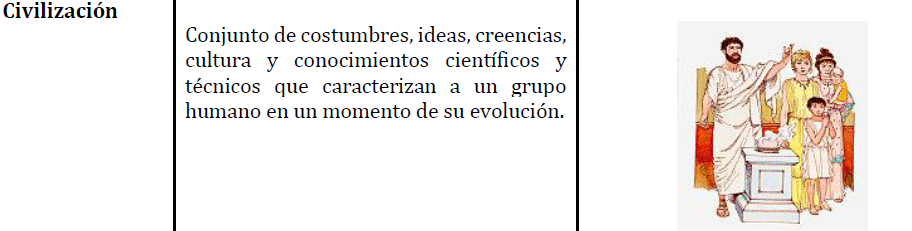 JeroglíficosPoliteístasCulto solarTécnica de momificaciónToma como referencia el ejemplo que se te brinda**Si requieres ayuda puedes ayudarte con algún libro de o solicitar la ayuda de un familiar** 3.  Pongo en práctica lo aprendido en claseExplique en pocas palabras que cosas logro aprender o reforzar con lo visto en esta unidad de trabajo. Recuerde compartir con alguna persona lo aprendido. Este atento a cualquier indicación que realicen las autoridades nacionales para la atención de la emergencia que estamos viviendo. Muy Importante, guarde todas las medidas de seguridad, NO salir de su casa para NO ponerse en peligro ni poner en peligro a otras personas.Guía elaborada por  Laura Lara BolañosAsesoría Nacional de Estudios Sociales, Tercer Ciclo y Educación DiversificadaCentro Educativo: Educador/a: Nivel: Sétimo añoAsignatura: Estudios SocialesEje temático: 7. La ocupación humana y el uso del espacio geográfico: lecciones espacio-temporales del pasado para pensar el presente y el futuro. Tema integrador: 7.1.- El mundo antiguo y la huella humana en el espacio geográfico (70.000 a. C. al 3000 a. C.)Unidad de trabajo: 7.1.1.- Del nomadismo a las sociedades agrícolas: movilidad y ocupación del espacio geográficoIndicador del aprendizaje esperado: Identifica la importancia de los principales legados culturales que las civilizaciones del mundo antiguo en Egipto y Mesopotamia aportaron al desarrollo de la humanidad.Materiales o recursos que voy a necesitar Cuaderno, lapiceros, lápices de color, Planisferio. computadora portátil (conexión a Internet) o teléfono móvil.Puedes trabajar en los espacios asignados para la actividad o realizar un documento aparte.Condiciones que debe tener el lugar donde voy a trabajar Espacio de trabajo individual (mesa), buena iluminación.Tiempo en que se espera realice la guía Las actividades se realizan en tres momentos, cada uno de una hora aproximadamente. Explicación de lo aprendido:Indicaciones o preguntas para auto regularse y evaluarseEn forma reflexiva y autoevaluativa respondo a las siguientes preguntas, posteriormente escribo una equis (x) en la casilla que mejor describa dicha evaluación formativa. 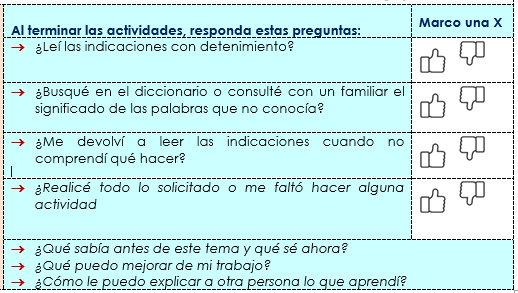 